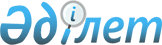 Об установлении ограничительных мероприятий на территории села Первомайск Кабыршактинского сельского округа Акжаикского района
					
			Утративший силу
			
			
		
					Решение акима Кабыршактинского сельского округа Акжаикского района Западно-Казахстанской области от 4 июня 2015 года № 7. Зарегистрировано Департаментом юстиции Западно-Казахстанской области 5 июня 2015 года № 3925. Утратило силу решением акима Кабыршактинского сельского округа Акжаикского района Западно-Казахстанской области от 14 июля 2017 года № 4
      Сноска. Утратило силу решением акима Кабыршактинского сельского округа Акжаикского района Западно-Казахстанской области от 14.07.2017 № 4 (вводится в действие со дня первого официального опубликования).

      В соответствии с Законами Республики Казахстан от 23 января 2001 года "О местном государственном управлении и самоуправлении в Республике Казахстан", от 10 июля 2002 года "О ветеринарии", на основании представления главного государственного ветеринарно-санитарного инспектора государственного учреждения "Акжаикская районная территориальная инспекция Комитета ветеринарного контроля и надзора Министерства сельского хозяйства Республики Казахстан" от 2 июня 2015 года № 156 и в целях ликвидации очагов заразных болезней животных, аким сельского округа РЕШИЛ:

      1. Установить ограничительные мероприятия, в связи с возникновением заболевания бруцеллеза мелкого скота на территории села Первомайск Кабыршактинского сельского округа Акжаикского района.

      2. Государственному учреждению "Отдел ветеринарии Акжаикского района Западно-Казахстанской области" принять необходимые меры, вытекающие из настоящего решения в соответствии с действующим законодательством.

      3. Главному специалисту аппарата акима Кабыршактинского сельского округа (Н. М. Садыков) обеспечить государственную регистрацию данного решения в органах юстиции, его официальное опубликование в информационно-правовой системе "Әділет" и в средствах массовой информации.

      4. Контроль за исполнением настоящего решения оставляю за собой.

      5. Настоящее решение вводится в действие после дня первого официального опубликования.
					© 2012. РГП на ПХВ «Институт законодательства и правовой информации Республики Казахстан» Министерства юстиции Республики Казахстан
				
      Аким Кабыршактинского сельского округа

С. Ж. Алманбетова
